 В 1992 году Генеральная Ассамблея ООН провозгласила 3 декабря Международным днём инвалидов. К сожалению, в жизни так уж складывается, что наряду со здоровыми членами общества, в каждой стране есть и инвалиды с детства или в результате перенесённых болезней и травм. Наша страна не исключение. И даже более того: инвалидов у нас не мало.  Проживают инвалиды и в селе Генжеаул.1 декабря 2017 г. зам.дир.по ВР Генжеаульской СОШ Абулакова С.Н. вместе с учащимися школы и с работником библиотеки школы Джабурхановой Н.А. провела рейд милосердия. Они посетили некоторых инвалидов на дому, принесли им книги и свежие номера журналов.Это: Иманмурзаева Талив,59 лет,она инвалид 2 группы,болезнь Паркинсона.; Касувова Кавсарат, 53 года,ДЦП. Цели:- создание условий для реализации творческих способностей людей с ограниченными возможностями;- воспитание в учащихся чувства доброты, заботы, отзывчивости, желания помогать друг другу;- развитие коммуникативных навыков поведения в детском коллективе, формирование чувства коллективизма; Здоровье очень важно для человека. Здоровье — это подарок судьбы. Необходимо научиться  беречь и уважать этот дар. Именно поэтому уже с раннего детства мы учимся  не просто приветствовать людей, а желать им здоровья. Желая другим — желаем и себе.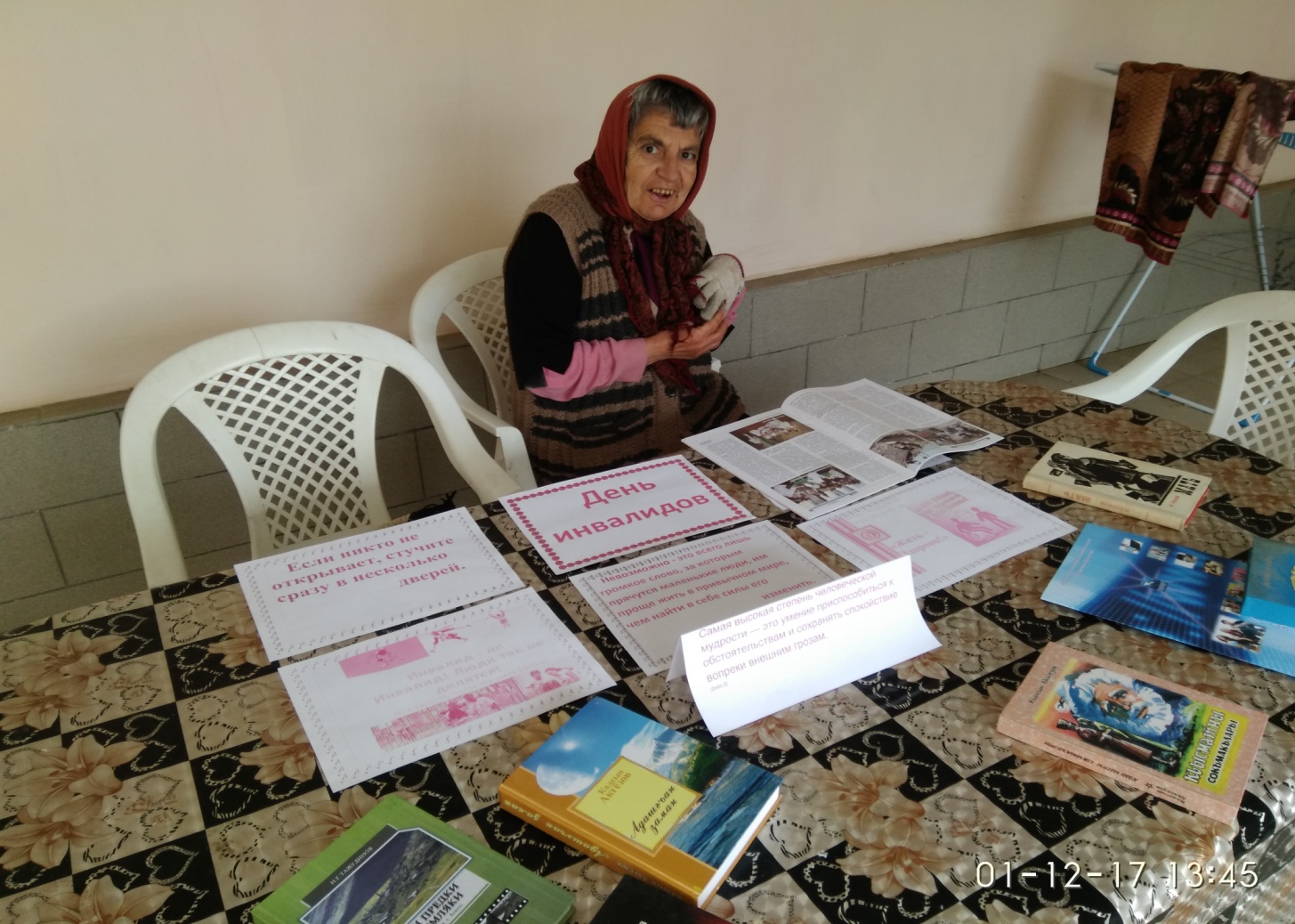 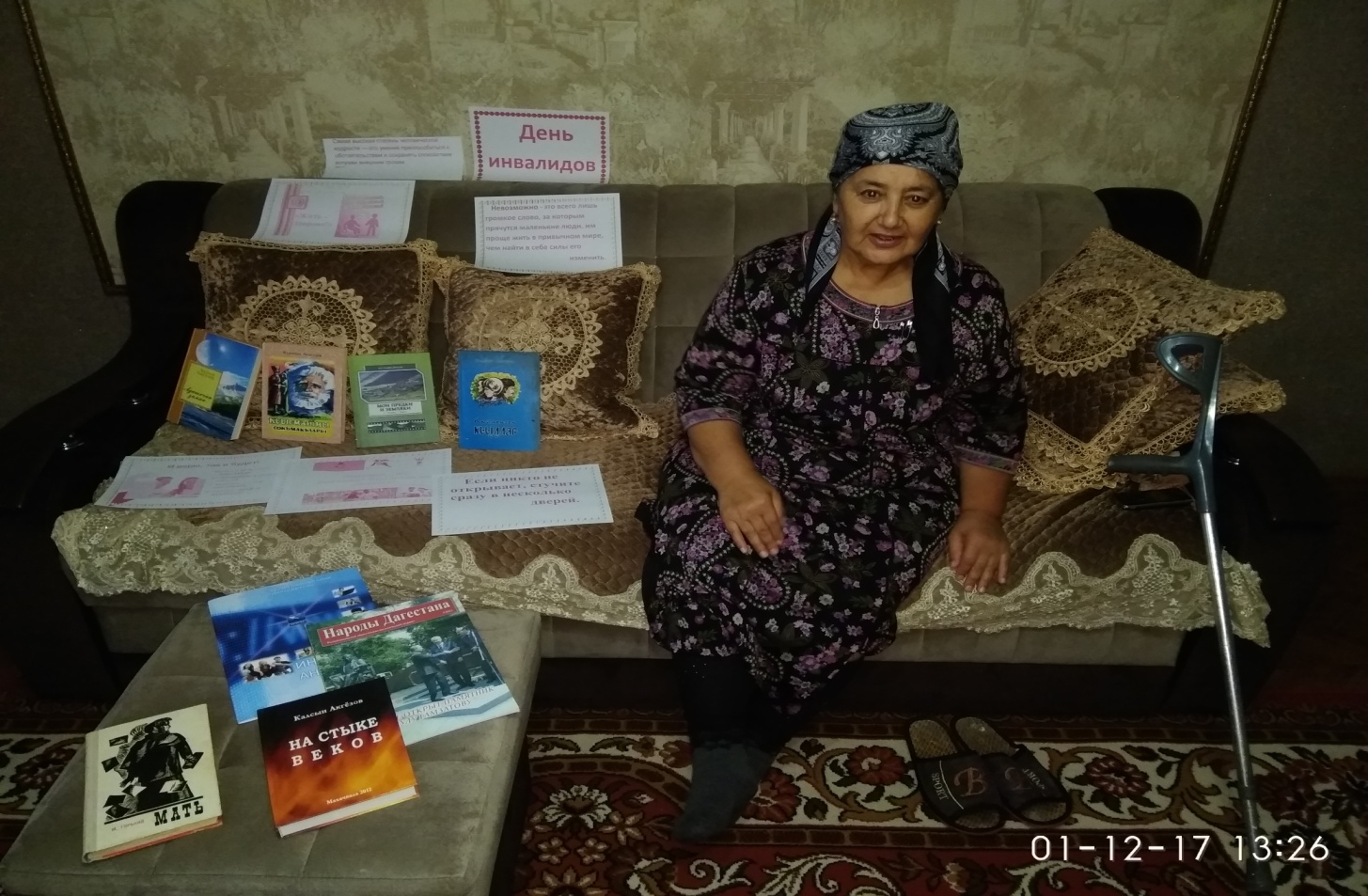 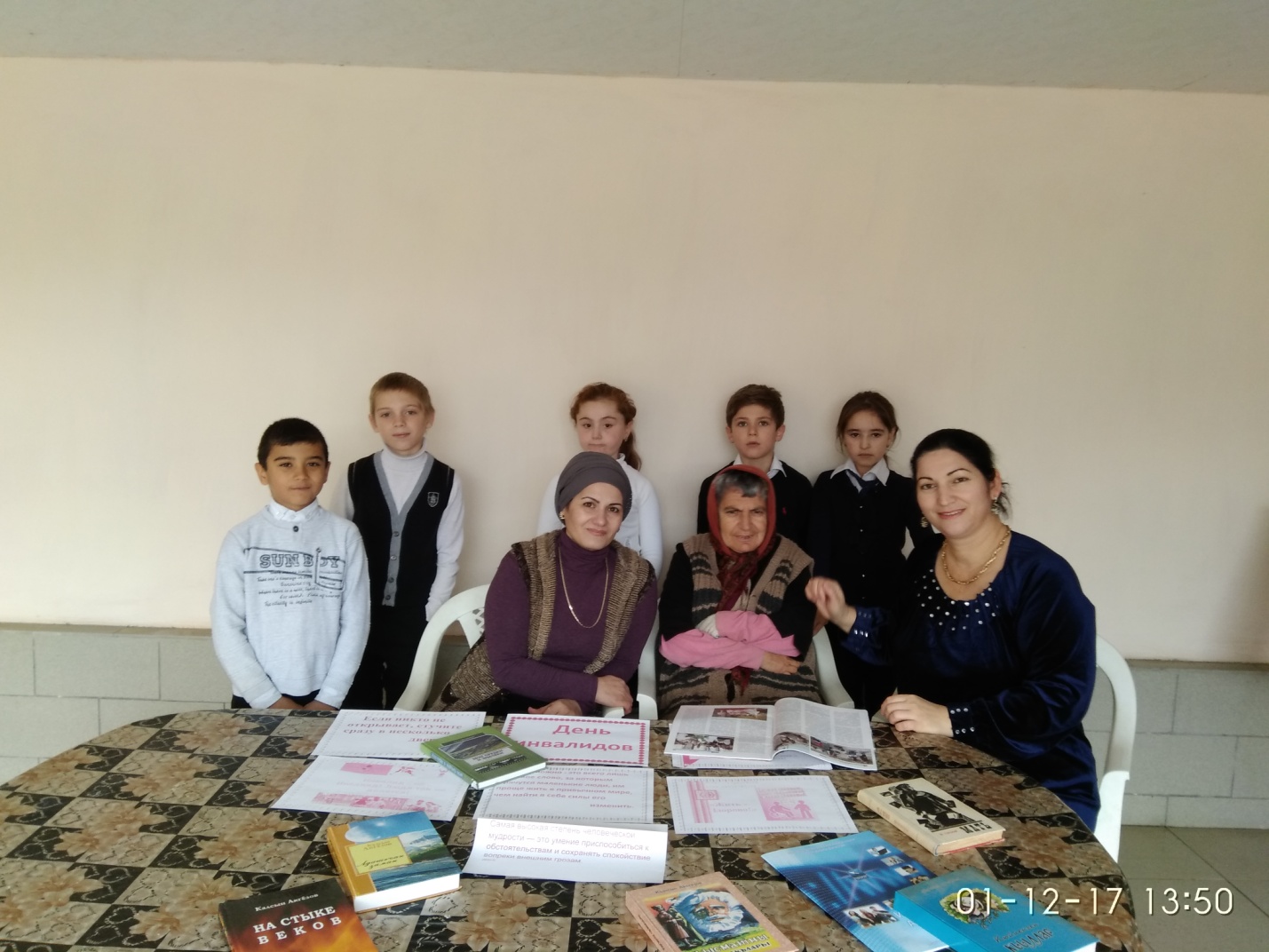 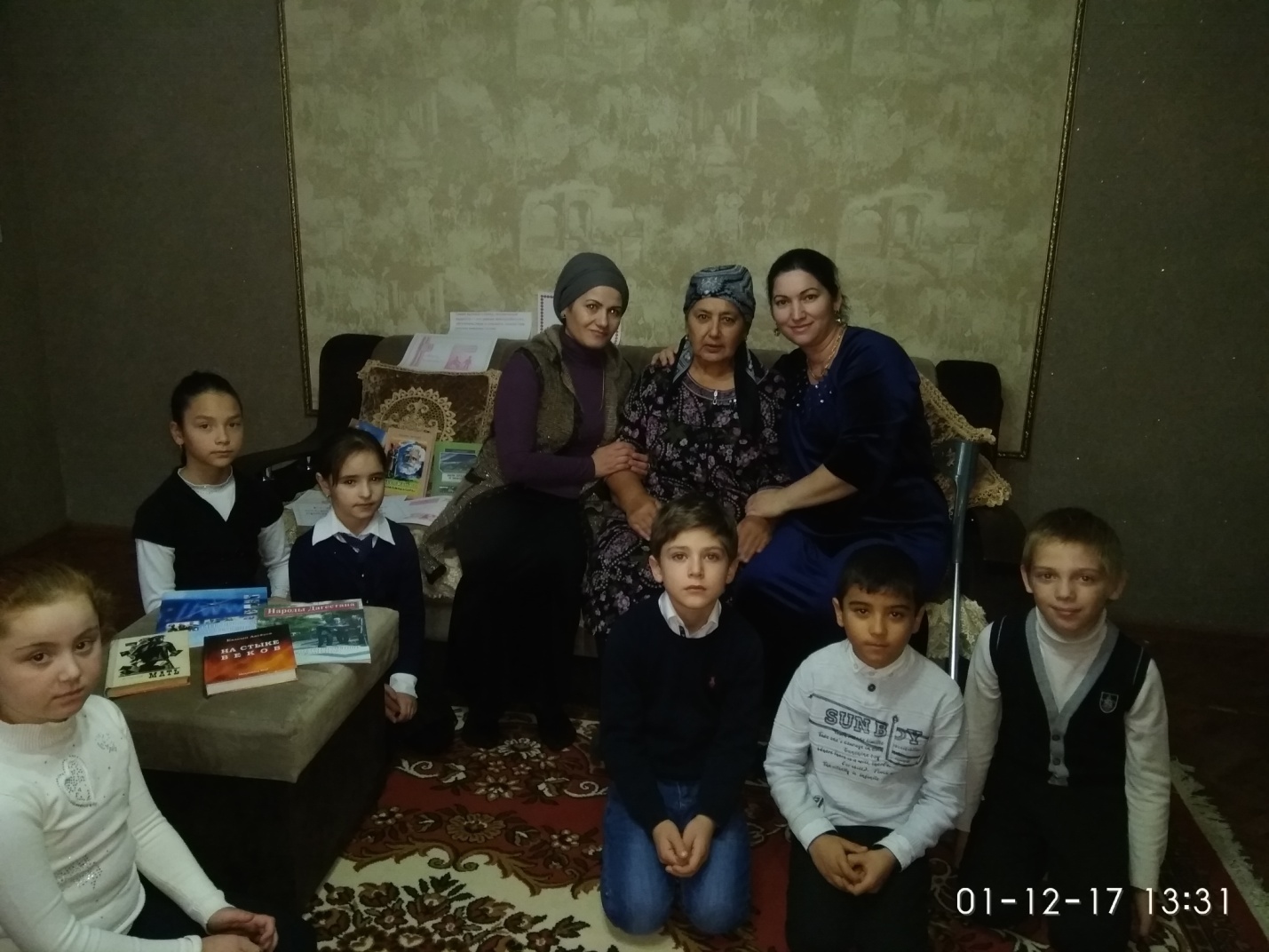 